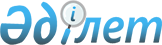 О ликвидации государственного учреждения "Войсковая часть 14805" Министерства обороны Республики КазахстанПостановление Правительства Республики Казахстан от 8 мая 2012 года № 598

      Правительство Республики Казахстан ПОСТАНОВЛЯЕТ:



      1. Ликвидировать государственное учреждение «Войсковая часть 14805» Министерства обороны Республики Казахстан.



      2. Утратил силу постановлением Правительства РК от 27.06.2014 № 707.



      3. Признать утратившим силу постановление Правительства Республики Казахстан от 16 января 2003 года № 26 «О создании государственного учреждения «Войсковая часть 14805» Министерства обороны Республики Казахстан».



      4. Министерству обороны Республики Казахстан в установленном законодательством порядке принять меры, вытекающие из настоящего постановления.



      5. Настоящее постановление вводится в действие со дня подписания.      Премьер-Министр

      Республики Казахстан                       К. Масимов
					© 2012. РГП на ПХВ «Институт законодательства и правовой информации Республики Казахстан» Министерства юстиции Республики Казахстан
				